Tisková zpráva ze dne 22. 10. 2019Informace v době udržitelnosti k projektu „Obnova chodníků v Dolním Žandově“ (CZ.1.09/2.2.00/81.01303), jehož nositelem je Obec Dolní ŽandovProjekt „Obnova chodníků v Dolním Žandově“ byl realizován za podpory z Regionálního operačního programu NUTS II Severozápad a realizace projektu byla ukončena v září 2015. V rámci tohoto projektu se podařilo obnovit povrchy chodníků, přejezdy chodníků, plochy pro parkování a odvodnění podél hlavní průjezdové komunikace a také komunikace vedoucí k obecnímu hřbitovu.Projekt se nyní nachází ve stádiu tzv. udržitelnosti, která trvá 5 let po finančním ukončení projektu (tzn. do 13. 1. 2021). Obec za roční sledované období předloží poskytovateli dotace tzv. monitorovací zprávu o zajištění udržitelnosti.  První monitorovací zpráva o zajištění udržitelnosti se podávala v lednu 2017. Druhá monitorovací zpráva o zajištění udržitelnosti se podávala v lednu 2018. Třetí monitorovací zpráva o zajištění udržitelnosti se podávala v lednu 2019. Čtvrtý rok sledovaného období v rámci udržitelnosti projektu potrvá do 11. 12. 2019.Monitorovací zpráva obsahuje informace o udržitelnosti projektu, naplnění a udržení cílů a indikátorů projektu, změnách v projektu, případných vazbách projektu na další chystané nebo realizované projekty a také o kontrolách, jejichž předmětem byl zrealizovaný projekt.Partneři projektu Město Lázně Kynžvart, Obec Drmoul, Obec Valy, Obec Velká Hleďsebe a Obec Trstěnice. Bližší informace o projektu naleznete na webových stránkách obce: http://www.dolnizandov.cz/tiskove-zpravy-k-realizovanym-projektum-/2015/a také na webových stránkách dobrovolného svazku obcí Mariánskolázeňsko: http://www.marianskolazensko.org/products/nazev-projektu-obnova-chodniku-v-dolnim-zandove/ a na webových stránkách partnerů projektu.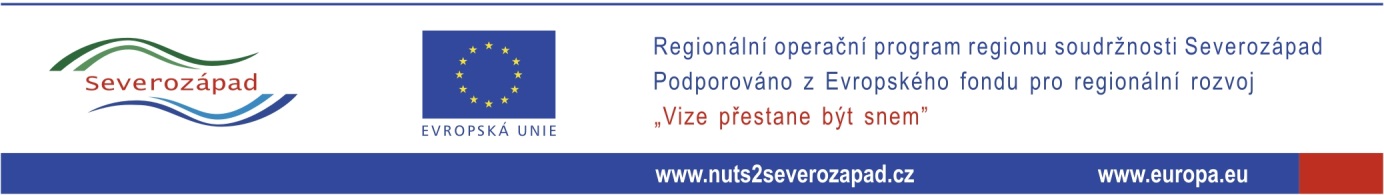 